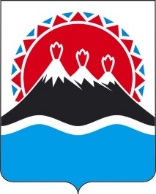 П О С Т А Н О В Л Е Н И ЕРЕГИОНАЛЬНОЙ СЛУЖБЫ ПО ТАРИФАМ И ЦЕНАМ  КАМЧАТСКОГО КРАЯ                   г. Петропавловск-КамчатскийВ соответствии с Федеральным законом Российской Федерации от 24.06.1998 № 89-ФЗ «Об отходах производства и потребления», постановлениями Правительства Российской Федерации от 16.05.2016 № 424 «Об утверждении порядка разработки, согласования, утверждения и корректировки инвестиционных и производственных программ в области обращения с твердыми коммунальными отходами, в том числе порядка определения плановых и фактических значений показателей эффективности объектов, используемых для обработки, обезвреживания и захоронения твердых коммунальных отходов», от 30.05.2016 № 484 «О ценообразовании в области обращения с твердыми коммунальными отходами», приказом Федеральной антимонопольной службы от 21.11.2016 № 1638/16 «Об утверждении методических указаний по расчету регулируемых тарифов в области обращения с твердыми коммунальными отходами», законом Камчатского края от 26.11.2020 № 521 «О краевом бюджете на 2021 и на плановый период 2022 и 2023 годов», постановлением Правительства Камчатского края от 19.12.2008 № 424-П «Об утверждении Положения о Региональной службе по тарифам и ценам Камчатского края», протоколом Правления Региональной службы по тарифам и ценам Камчатского края от ХХ.07.2021 № ХХПОСТАНОВЛЯЮ:1. Утвердить производственную программу в области обращения с твердыми коммунальными отходами регионального оператора ГУП «Спецтранс» для потребителей Тигильского муниципального района (сп Тигиль и сп Усть-Хайрюзово) на 2021 согласно приложению 1.2. Утвердить единый тарифы на услугу регионального оператора по обращению с твердыми коммунальными отходами ГУП «Спецтранс» для потребителей Тигильского муниципального района (сп Тигиль и сп Усть-Хайрюзово) на 2021 год согласно приложению 2.3. Настоящее постановление вступает в силу через десять дней после дня его официального опубликования.Приложение 1к постановлению Региональной службыпо тарифам и ценам Камчатского края от ХХ.07.2021 № ХХПроизводственная программа в области обращения с твёрдыми коммунальными отходами регионального оператора ГУП «Спецтранс» для потребителей Тигильского муниципального района (сп Тигиль и сп Усть-Хайрюзово) на 2021 годРаздел 1. Паспорт регулируемой организацииРаздел 2. Планируемый объем образующихся твердых коммунальных отходовРаздел 3. Перечень мероприятий производственной программы в области обращения с твердыми коммунальными отходамиРаздел 4. Объем финансовых потребностей, необходимых для реализации производственной программы в области обращения с твердыми коммунальными отходамиРаздел 5. График реализации мероприятий производственной программы в области обращения с твердыми коммунальными отходамиРаздел 6. Показатели эффективности объектов захоронения твердых коммунальных отходовПриложение 2к постановлению Региональной службыпо тарифам и ценам Камчатского края от ХХ.07.2021 № ХХЕдиные тарифы на услугу регионального оператора по обращению с твердыми коммунальными отходами ГУП «Спецтранс» для потребителей Тигильского муниципального района (сп Тигиль и сп Усть-Хайрюзово) на 2021 годЭкономически обоснованные тарифы для потребителей (кроме населения и исполнителей коммунальных услуг для населения) (НДС не облагаются)[Дата регистрации]№[Номер документа]Об утверждении единого тарифа на услугу регионального оператора по обращению с твёрдыми коммунальными отходами ГУП «Спецтранс» для потребителей Тигильского муниципального района (сельских поселений Тигиль и Усть-Хайрюзово) на 2021 годВрио Руководителя[горизонтальный штамп подписи 1]  В.А.ГубинскийНаименование регулируемой организации, адрес местонахожденияГУП «Спецтранс»,683032, г. Петропавловск-Камчатский, ул. Высотная, 32а,И.о. директора – Хаджиев Александр Аланазарович,тел.: 8(4152) 42-23-76Наименование органа регулирования, адрес местонахожденияРегиональная служба по тарифам и ценам Камчатского края,683003, г. Петропавловск-Камчатский, ул. Ленинградская, 118,Врио Руководителя – Губинский Владимир Александрович,тел.: 8(4152) 42-83-81Период реализации производственной программыС 01 августа 2021 г. по 31 декабря 2021 г.№ п/пПоказатели           
производственной программыЕдиницы     
измерения2021 год№ п/пПоказатели           
производственной программыЕдиницы     
измерения2021 год12341. Объем твердых коммунальных отходов                  тыс. м32,3301.1в пределах норматива по накоплениютыс. м32,3302По видам твердых коммунальных отходовтыс. м32,3302.1сортированныетыс. м3-2.2несортированныетыс. м31,9102.3крупногабаритныетыс. м30,420№  
п/пНаименование 
мероприятияСрок реализации мероприятий, годФинансовые потребности 
на реализацию мероприятий, тыс. руб.№  
п/пНаименование 
мероприятияСрок реализации мероприятий, годФинансовые потребности 
на реализацию мероприятий, тыс. руб.1234Мероприятия2021 (с 01.08.2021 по 31.12.2021)Мероприятия не запланированы2.Текущий и (или) капитальный ремонт объектов 2021 (с 01.08.2021 по 31.12.2021)Мероприятия не запланированы№  п/пПоказателиГодтыс. руб.12341.Необходимая валовая выручка2021 (с 01.08.2021 по 31.12.2021)7 736,92   №п/пНаименование мероприятияГодСрок выполнения мероприятий производственной программы (тыс. руб.)Срок выполнения мероприятий производственной программы (тыс. руб.)Срок выполнения мероприятий производственной программы (тыс. руб.)Срок выполнения мероприятий производственной программы (тыс. руб.)№п/пНаименование мероприятияГод1 квартал2 квартал3 квартал4 квартал.12345671.Текущая эксплуатация объектов2021----2.Текущий и (или) капитальный ремонт объектов2021----№  
п/пНаименование показателяЕд.     
измерения2021 год (с 01.08.2021 по 31.12.2021)12341.Доля проб подземных вод, почвы и воздуха, отобранных по результатам производственного экологического контроля, не соответствующих установленным требованиям, в общем объеме таких проб %02.Количество возгораний твердых коммунальных отходов в расчете на единицу площади объекта, используемого для захоронения твердых коммунальных отходовшт/га0№ п/пНаименование 
регулируемой 
организацииГод (период) Тариф на захоронение твердых коммунальных отходов,руб./куб. м, без НДС1.ГУП «Спецтранс»01.08.2021-31.12.20213 320,27  